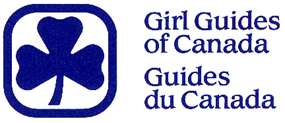 Saskatchewan Council200-1530 Broadway AveRegina, SK S4P 1E2306-757-4102(phone)306-347-0995 (fax)admin@girlguides.sk.caPlease type or print clearly in black inkName:	 ________________________________________________________________________________________________	First	Initial	Last	(Informal Name)	Town/City: _______________________ District: ____________________ Area: ________________________Phone Number: _____________________________ Email: _____________________________________________ Number of Years in Guiding: __________________I am interested in the following Provincial position:_______________________________________________________________________________________________________Recent Guiding History: (please summarize key roles – positions, committees, unit leadership, international representation etc)Position:	Start Date (mm/yy)	End Date (mm/yy)Title	__________________________________	_________________________________	___________________________________________________________________	_________________________________	_________________________________Committees: 	Start Date (mm/yy)	End Date (mm/yy)Title__________________________________	_________________________________	___________________________________________________________________	_________________________________	_________________________________Unit Leadership:	Start Date (mm/yy)	End Date (mm/yy)Title__________________________________	_________________________________	___________________________________________________________________	_________________________________	_________________________________National/International Representation:________________________________________________________________________________________________________________________________________________________________________________________________________________________Other:________________________________________________________________________________________________________________________________________________________________________________________________________________________Volunteer Experience: (external to Girl Guides of Canada – other councils, boards etc):	Position/Major Responsibility	Dates (mm/yy)__________________________________	_________________________________	___________________________________________________________________	_________________________________	_________________________________Employment Experience:Employer	Position/Major Responsibility	Dates (mm/yy)__________________________________	_________________________________	___________________________________________________________________	_________________________________	_________________________________Skills/ Education/ Training background:________________________________________________________________________________________________________________________________________________________________________________________________________________________________________________________________________________________________________________________________________________________________________________________________________________________________________________What is your passion about youth today and what kinds of skills can you offer to our Provincial youth-serving team.____________________________________________________________________________________________________________________________________________________________________________________________________________________________________________________________________________________________________________________________________________________________________________________________________________________________________________________________________________________________________________________________________________________________Is there an aspect of Guiding you are passionate about?  Explain how you can express that passion in the position you are applying for.____________________________________________________________________________________________________________________________________________________________________________________________________________________________________________________________________________________________________________________________________________________________________________________________________________________________________________________________________________________________________________________________________________________________